2021 TIAC Conference 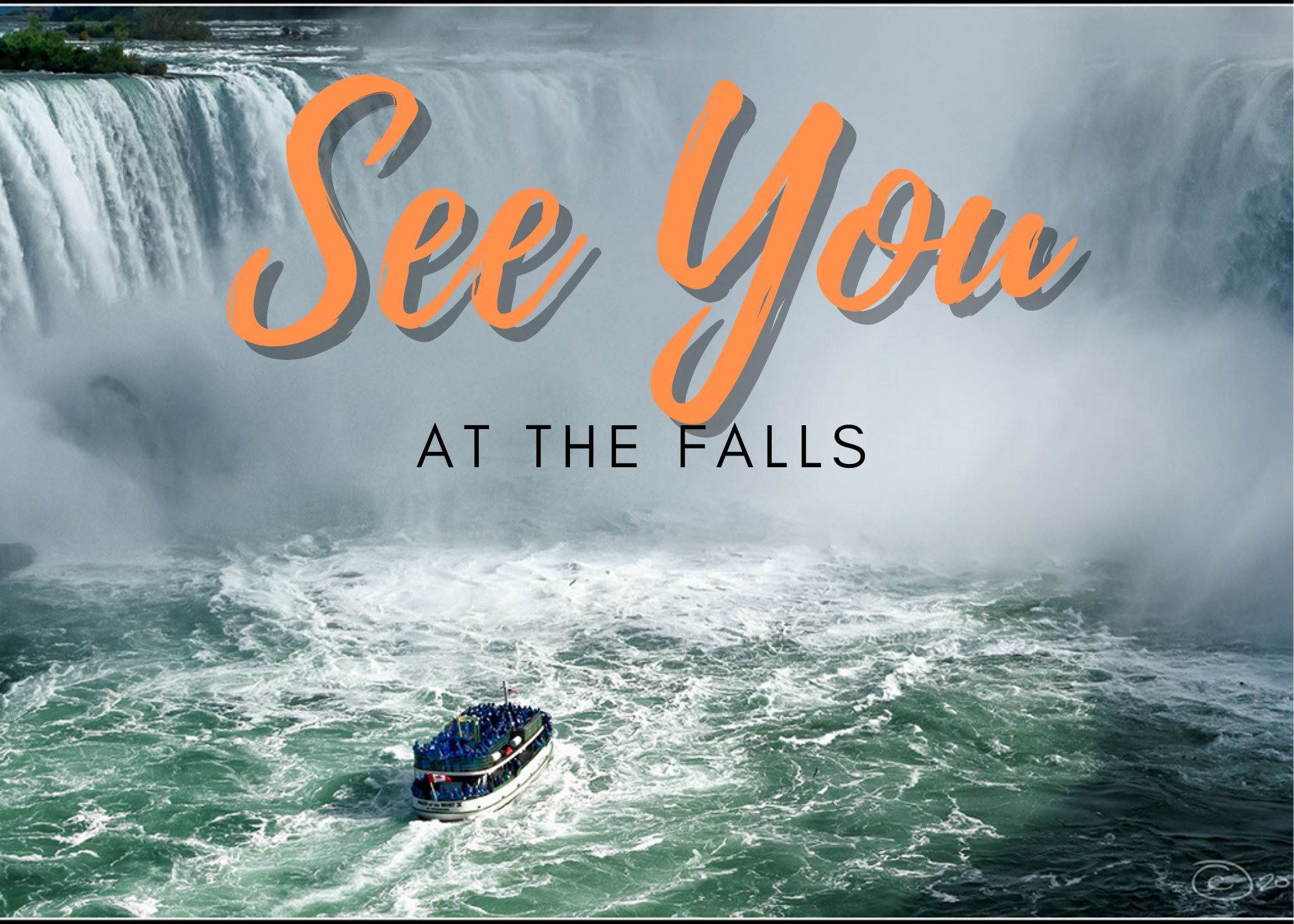 Sponsor Participation Form
Complete this form and return to: 
Wanda Byron, TIAC Conference Secretariat
Email: info@tiac.ca 
All TIAC staff are working remotely. Should you wish to speak with us about your sponsorship, please email info@tiac.ca and we will call you back.
We thank you for your continued support!PLATINUM    	   									    √GOLD												    √SILVER											    √BRONZE											    √*The sponsor will be responsible for design, production and shipping costs.**Prices do not include 13% HST. An invoice will be emailed to you within two business days.***Payment is due by September 1, 2021 to be included in the printed program and on signage.Contact Information			  	    	Invoicing Information (if not the same)Program$1,500 (1 Available)Audio Visual$1,500 (1 Available)Keynote Introduction/Motivational Speaker$1,000 (2 Available)Name Badges*$1,000 (1 Available)Hotel Key Cards*$1,000 (1 Available)Registration Desk$1,000 (1 Available)Translation$1,000 (Unlimited)Manufacturer and Distributor Reception$550 (Unlimited)Breakfast$500 each (2 Available)Luncheon$500 each (2 Available)Refreshment Break$250 each (2 Available)Company/Department:_________________________Contact Name:_______________________________Mailing Address:_____________________________ ___________________________________________Email: _____________________________________Tel:________________________________________Company/Department:_________________________Contact Name:_______________________________Mailing Address:_____________________________ ___________________________________________Email: _____________________________________Tel:________________________________________